  
  Chris McCaw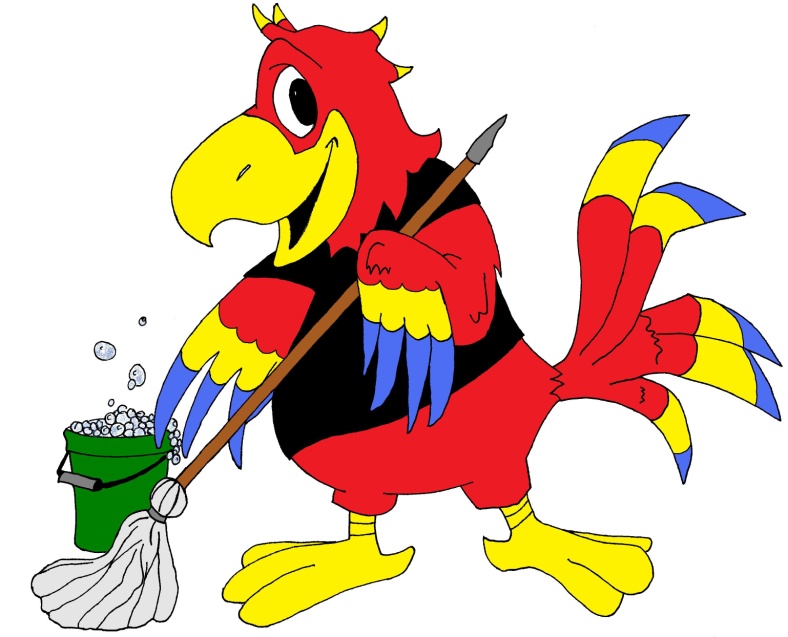 Basic Cleaning Services: CommercialEntrance & Foyer Areas:-Trash bins emptied-Cobweb removal-General dusting (baseboards and window sills)-Cleaning of entrance doors and windows-Vacuuming of floors and rugs-Mopping of hard floorsBathrooms:- Trash bins emptied-Cobweb removal-General dusting (including baseboards and window skills)-Surface cleaning (including vanities, sinks, mirrors, and fixtures)-Cleaning of showers and tubs-Cleaning and disinfecting of toilets-Refilling of hand and toilet paper dispensers (with client-provided product)-Vacuuming, sweeping, and/or mopping of floorsWork Areas:-Trash bins emptied-Cobweb removal-General dusting (including baseboards and window sills)-Vacuuming of floors and rugs-Mopping of hard floorsKitchen & Break Areas:-Trash bins emptied-Cobweb removal-General dusting (including baseboards and window skills)-Cleaning of sinks, fixtures, and countertops-Surface cleaning of appliances-Surface cleaning of any and all tables-Vacuuming and sweeping of floors-Mopping of hard floors